HƯỚNG DẪN GIẢI BÀI TẬP CHÍNH TẢNGHE VÀ VIẾT ÔNG NGOẠICâu 2 (trang 35 sgk Tiếng Việt 3): Tìm 3 tiếng có vần oayĐáp Án:Đó là các tiếng : loay hoay, xoáy (nước), ngọ ngoậyCâu 3 (trang 35 sgk Tiếng Việt 3): Tìm các từ :Đáp Án:a) Chứa tiếng bắt đầu bằng d, gi hoặc r, có nghĩa như sau :– Làm cho ai việc gì đó → giúp đỡ.– Trái nghĩa với hiền lành → dữ.– Trái nghĩa với vào → ra.b) Chứa tiếng có vần ân hoặc âng, có nghĩa như sau :– Khoảng đất trống trước hoặc sau nhà : sân.– Dùng tay đưa một vật lên → nâng.– Cùng nghĩa với chăm chỉ, chịu khó → cần cù.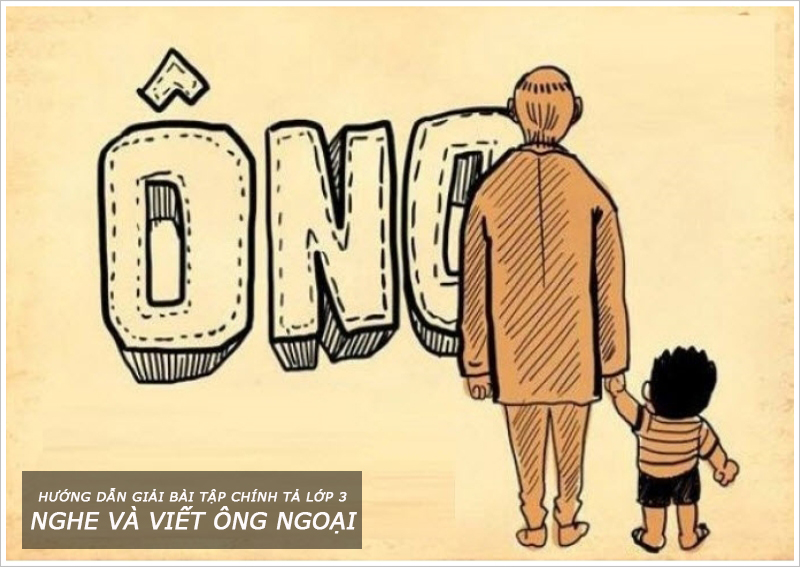 